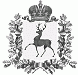 АДМИНИСТРАЦИЯ ШАРАНГСКОГО МУНИЦИПАЛЬНОГО РАЙОНАНИЖЕГОРОДСКОЙ ОБЛАСТИПОСТАНОВЛЕНИЕот 14.04.2021	N 183Об утверждении документа планирования регулярных перевозок пассажиров и багажа автомобильным транспортом по муниципальным маршрутам регулярных перевозок на территории Шарангского муниципального района Нижегородской области на 2021-2023 годыВ соответствии с частью 4 статьи 2 Федерального закона от 13.07.2015 N 220-ФЗ «Об организации регулярных перевозок пассажиров и багажа автомобильным транспортом и городским наземным электрическим транспортом в Российской Федерации и о внесении изменений в отдельные законодательные акты Российской Федерации» администрация Шарангского муниципального района п о с т а н о в л я е т:1. Утвердить документ планирования регулярных перевозок пассажиров и багажа автомобильным транспортом по муниципальным маршрутам регулярных перевозок на территории Шарангского муниципального района Нижегородской области на 2021-2023 годы согласно приложению.2. Разместить настоящее постановление на официальном сайте администрации Шарангского муниципального района Нижегородской области.3. Контроль за исполнением постановления возложить на заместителя главы администрации А.В. Медведеву.Глава местного самоуправления	Д.О. ОжигановПриложениек постановлению администрацииШарангского муниципального районаот 14.04.2021г № 183  Документ планирования регулярных перевозок пассажиров и багажа автомобильным транспортом по муниципальным маршрутам регулярных перевозок на территории Шарангского муниципального района Нижегородской области на 2021-2023 годы1. Общие положения1.1. Документ планирования регулярных перевозок пассажиров и багажа автомобильным транспортом по муниципальным маршрутам регулярных перевозок на территории Шарангского муниципального района Нижегородской области на 2021 - 2023 годы (далее - Документ планирования) устанавливает перечень мероприятий по развитию регулярных перевозок муниципальных маршрутов в границах Шарангского муниципального района Нижегородской области.1.2. В Документе планирования используются понятия, установленные:- Федеральным законом от 13.07.2015 N 220-ФЗ "Об организации регулярных перевозок пассажиров и багажа автомобильным транспортом и городским наземным электрическим транспортом в Российской Федерации и о внесении изменений в отдельные законодательные акты Российской Федерации";- Федеральным законом от 06.10.2003 N 131-ФЗ "Об общих принципах организации местного самоуправления в Российской Федерации";- Федеральным законом от 08.11.2007 N 259-ФЗ "Устав автомобильного транспорта и городского наземного электрического транспорта";- Законом Нижегородской области от 01.02.2017 N 11-З "Об организации регулярных перевозок пассажиров и багажа автомобильным транспортом и городским наземным электрическим транспортом в Нижегородской области";- иными федеральными и региональными законами, местными нормативно-правовыми актами.1.3. Документ планирования подготовлен в соответствии с постановлением администрации Шарангского муниципального района Нижегородской области от 12.03.2021 N 118 "О Порядке подготовки документа планирования регулярных перевозок пассажиров и багажа автомобильным транспортом по муниципальным маршрутам регулярных перевозок на территории Шарангского муниципального района Нижегородской области"1.4. Целью развития регулярных перевозок пассажиров и багажа автомобильным транспортом по муниципальным маршрутам регулярных перевозок на территории Шарангского муниципального района Нижегородской области на период 2021 - 2023 годов является:1) повышение эффективности и безопасности транспортного обслуживания населения с учетом социальных, экономических и экологических факторов;2) повышение доступности пассажирского транспорта;3) повышение качества, удобства, комфортности регулярных перевозок пассажиров;4) повышение регулярности движения автобусов маршрутов регулярных перевозок;5) снижение затрат времени на передвижение;6) снижение загрузки улично-дорожной сети;7) улучшение транспортного обслуживания лиц с ограниченными физическими возможностями, маломобильных групп населения.1.5. В рамках достижения указанной цели приоритеты развития регулярных перевозок на территории Шарангского муниципального района Нижегородской области:1.5.1. Формирование устойчивой маршрутной сети регулярных перевозок пассажиров и багажа автомобильным транспортом по муниципальным маршрутам регулярных перевозок на территории Шарангского муниципального района Нижегородской области (далее - маршрутная сеть) с учетом снижения дублирования маршрутов.Формирование маршрутной сети осуществляется администрацией Шарангского муниципального района с учетом сведений:- об изменении пассажиропотоков, сведений о формировании дорожной и транспортной инфраструктуры;- о проведенном анализе пассажиропотоков и интенсивности на маршрутах регулярных перевозок;- по установлению новых, изменению и отмене муниципальных маршрутов регулярных перевозок (при необходимости);1.5.2. Развитие транспортной инфраструктуры для обеспечения регулярных перевозок пассажиров и багажа автомобильным транспортом по муниципальным маршрутам регулярных перевозок Шарангского муниципального района Нижегородской области планируется в соответствии с муниципальными программами «Об утверждении муниципальной программы «Развитие транспортной системы в Шарангском муниципальном районе Нижегородской области в 2021 – 2025 годы», утвержденной постановлением администрации Шарангского муниципального района от 07.09.2020г № 349 и «Об утверждении муниципальной программы «Развитие пассажирского транспорта на территории Шарангского муниципального района Нижегородской области на 2020-2024 годы», утвержденной постановлением администрации Шарангского муниципального района от 13.11.2019 г № 615 с учетом данных обследований пассажиропотоков, а также текущего состояния и перспективного развития дорожной инфраструктуры и объектов транспортной инфраструктуры для обслуживания пассажиров;1.5.3. Повышение эффективности системы управления и контроля за осуществлением регулярных перевозок по муниципальным маршрутам регулярных перевозок на территории Шарангского муниципального района  Нижегородской области осуществляется уполномоченным органом посредством контроля и мониторинга за осуществлением регулярных перевозок с использованием, помимо прочего, данных системы ГЛОНАСС.2. Перечень мероприятий по развитию регулярных перевозокпассажиров и багажа автомобильным транспортом2.2. План изменения муниципальных маршрутов2.3. План-график заключения муниципальных контрактово выполнении работ, связанных с осуществлением регулярныхперевозок по регулируемым тарифам и выдачи свидетельствоб осуществлении перевозок по муниципальным маршрутам2.4. План проведения иных мероприятий,направленных на обеспечение транспортногообслуживания населенияпо муниципальным маршрутам Nп/пНомермуниципального маршрутаНаименование муниципального маршрутаФактический вид регулярных перевозок на муниципальном маршрутеПланируемый вид регулярных перевозок на муниципальном маршрутеДата изменения вида регулярных перевозок1101Шаранга-Перчеваж- Большая Рудка(совмещенный)По регулируемым тарифамПо регулируемым тарифамНе планируется2102Шаранга – Старая Рудка - БарышникиПо регулируемым тарифамПо регулируемым тарифамНе планируется3103Шаранга-Кр.Горка (ч/з Туманку, Черномуж, Качеево)По регулируемым тарифамПо регулируемым тарифамНе планируется4108Шаранга –АстанчургаПо регулируемым тарифамПо регулируемым тарифамНе планируется5106Шаранга-Преображенка (ч/з Ермолино, Козлянур, Кушнур)По регулируемым тарифамПо регулируемым тарифамНе планируется6109Шаранга-ЩенникиПо регулируемым тарифамПо регулируемым тарифамНе планируется7110Шаранга-КурзеняПо регулируемым тарифамПо регулируемым тарифамНе планируется8111Шаранга - ПолозовоПо регулируемым тарифамПо регулируемым тарифамНе планируется9104Шаранга-РоженцовоПо регулируемым тарифамПо регулируемым тарифамНе планируется10112Шаранга-Черномуж (Школьный рейс)По регулируемым тарифамПо регулируемым тарифамНе планируется1111113Шаранга –Туманка (больница)По регулируемым тарифамПо регулируемым тарифамНе планируетсяNп/пНомермуниципального маршрутаНаименование муниципального маршрутаВид изменения муниципального маршрута (установление, изменение, отмена)Содержание измененияДата изменения1101Шаранга-Перчеваж- Большая Рудка(совмещенный)Не планируется--2102Шаранга – Старая Рудка - БарышникиНе планируется--3103Шаранга-Кр.Горка (ч/з Туманку, Черномуж, Качеево)Не планируется--4108Шаранга –АстанчургаНе планируется--5106Шаранга-Преображенка (ч/з Ермолино, Козлянур, Кушнур)Не планируется--6109Шаранга-ЩенникиНе планируется--7110Шаранга-КурзеняНе планируется--8111Шаранга - ПолозовоНе планируется--9104Шаранга-РоженцовоНе планируется--10112Шаранга-Черномуж (Школьный рейс)Не планируется--11113Шаранга –Туманка (больница)Не планируется--Nп/пНомермуниципального маршрутаНаименование муниципального маршрутаСрок проведения закупки работ (открытого конкурса) в соответствии с Федеральным законом N 44-ФЗДата начала действия муниципального контрактаСрок проведения конкурсной процедуры в соответствии с Федеральным законом N 220-ФЗ1101Шаранга-Перчеваж- Большая Рудка(совмещенный)30.12.2021 г.01.01.2022 г.согласно п.7 ст.27 ФЗ № 220-ФЗ свидетельство об осуществлении перевозок по маршруту регулярных перевозок, выданное юридическому лицу, индивидуальному предпринимателю, уполномоченному участнику договора простого товарищества, подлежит переоформлению в случае продления срока его действия, изменения маршрута регулярных перевозок, реорганизации юридического лица в форме преобразования, изменения его наименования, адреса места нахождения, а также в случае изменения места жительства индивидуального предпринимателя2102Шаранга – Старая Рудка - Барышники30.12.2021 г.01.01.2022 г.согласно п.7 ст.27 ФЗ № 220-ФЗ свидетельство об осуществлении перевозок по маршруту регулярных перевозок, выданное юридическому лицу, индивидуальному предпринимателю, уполномоченному участнику договора простого товарищества, подлежит переоформлению в случае продления срока его действия, изменения маршрута регулярных перевозок, реорганизации юридического лица в форме преобразования, изменения его наименования, адреса места нахождения, а также в случае изменения места жительства индивидуального предпринимателя3103Шаранга-Кр.Горка (ч/з Туманку, Черномуж, Качеево)30.12.2021 г.01.01.2022 г.согласно п.7 ст.27 ФЗ № 220-ФЗ свидетельство об осуществлении перевозок по маршруту регулярных перевозок, выданное юридическому лицу, индивидуальному предпринимателю, уполномоченному участнику договора простого товарищества, подлежит переоформлению в случае продления срока его действия, изменения маршрута регулярных перевозок, реорганизации юридического лица в форме преобразования, изменения его наименования, адреса места нахождения, а также в случае изменения места жительства индивидуального предпринимателя4108Шаранга –Астанчурга30.12.2021 г.01.01.2022 г.согласно п.7 ст.27 ФЗ № 220-ФЗ свидетельство об осуществлении перевозок по маршруту регулярных перевозок, выданное юридическому лицу, индивидуальному предпринимателю, уполномоченному участнику договора простого товарищества, подлежит переоформлению в случае продления срока его действия, изменения маршрута регулярных перевозок, реорганизации юридического лица в форме преобразования, изменения его наименования, адреса места нахождения, а также в случае изменения места жительства индивидуального предпринимателя5106Шаранга-Преображенка (ч/з Ермолино, Козлянур, Кушнур)30.12.2021 г.01.01.2022 г.согласно п.7 ст.27 ФЗ № 220-ФЗ свидетельство об осуществлении перевозок по маршруту регулярных перевозок, выданное юридическому лицу, индивидуальному предпринимателю, уполномоченному участнику договора простого товарищества, подлежит переоформлению в случае продления срока его действия, изменения маршрута регулярных перевозок, реорганизации юридического лица в форме преобразования, изменения его наименования, адреса места нахождения, а также в случае изменения места жительства индивидуального предпринимателя6109Шаранга-Щенники30.12.2021 г.01.01.2022 г.согласно п.7 ст.27 ФЗ № 220-ФЗ свидетельство об осуществлении перевозок по маршруту регулярных перевозок, выданное юридическому лицу, индивидуальному предпринимателю, уполномоченному участнику договора простого товарищества, подлежит переоформлению в случае продления срока его действия, изменения маршрута регулярных перевозок, реорганизации юридического лица в форме преобразования, изменения его наименования, адреса места нахождения, а также в случае изменения места жительства индивидуального предпринимателя7110Шаранга-Курзеня30.12.2021 г.01.01.2022 г.согласно п.7 ст.27 ФЗ № 220-ФЗ свидетельство об осуществлении перевозок по маршруту регулярных перевозок, выданное юридическому лицу, индивидуальному предпринимателю, уполномоченному участнику договора простого товарищества, подлежит переоформлению в случае продления срока его действия, изменения маршрута регулярных перевозок, реорганизации юридического лица в форме преобразования, изменения его наименования, адреса места нахождения, а также в случае изменения места жительства индивидуального предпринимателя8111Шаранга - Полозово30.12.2021 г.01.01.2022 г.согласно п.7 ст.27 ФЗ № 220-ФЗ свидетельство об осуществлении перевозок по маршруту регулярных перевозок, выданное юридическому лицу, индивидуальному предпринимателю, уполномоченному участнику договора простого товарищества, подлежит переоформлению в случае продления срока его действия, изменения маршрута регулярных перевозок, реорганизации юридического лица в форме преобразования, изменения его наименования, адреса места нахождения, а также в случае изменения места жительства индивидуального предпринимателя9104Шаранга-Роженцово30.12.2021 г.01.01.2022 г.согласно п.7 ст.27 ФЗ № 220-ФЗ свидетельство об осуществлении перевозок по маршруту регулярных перевозок, выданное юридическому лицу, индивидуальному предпринимателю, уполномоченному участнику договора простого товарищества, подлежит переоформлению в случае продления срока его действия, изменения маршрута регулярных перевозок, реорганизации юридического лица в форме преобразования, изменения его наименования, адреса места нахождения, а также в случае изменения места жительства индивидуального предпринимателя10112Шаранга-Черномуж (Школьный рейс)30.12.2021 г.01.01.2022 г.согласно п.7 ст.27 ФЗ № 220-ФЗ свидетельство об осуществлении перевозок по маршруту регулярных перевозок, выданное юридическому лицу, индивидуальному предпринимателю, уполномоченному участнику договора простого товарищества, подлежит переоформлению в случае продления срока его действия, изменения маршрута регулярных перевозок, реорганизации юридического лица в форме преобразования, изменения его наименования, адреса места нахождения, а также в случае изменения места жительства индивидуального предпринимателя11113Шаранга –Туманка (больница)30.12.2021 г.01.01.2022 г.согласно п.7 ст.27 ФЗ № 220-ФЗ свидетельство об осуществлении перевозок по маршруту регулярных перевозок, выданное юридическому лицу, индивидуальному предпринимателю, уполномоченному участнику договора простого товарищества, подлежит переоформлению в случае продления срока его действия, изменения маршрута регулярных перевозок, реорганизации юридического лица в форме преобразования, изменения его наименования, адреса места нахождения, а также в случае изменения места жительства индивидуального предпринимателяNп/пНомермуниципального маршрутаНаименование муниципального маршрутаНаименование мероприятияСодержание мероприятияСрок выполнения мероприятия1101Шаранга-Перчеваж- Большая Рудка(совмещенный)Не планируется--2102Шаранга – Старая Рудка - БарышникиНе планируется--3103Шаранга-Кр.Горка (ч/з Туманку, Черномуж, Качеево)Не планируется--4108Шаранга –АстанчургаНе планируется--5106Шаранга-Преображенка (ч/з Ермолино, Козлянур, Кушнур)Не планируется--6109Шаранга-ЩенникиНе планируется--7110Шаранга-КурзеняНе планируется--8111Шаранга - ПолозовоНе планируется--9104Шаранга-РоженцовоНе планируется--10112Шаранга-Черномуж (Школьный рейс)Не планируется--11113Шаранга –Туманка (больница)Не планируется--